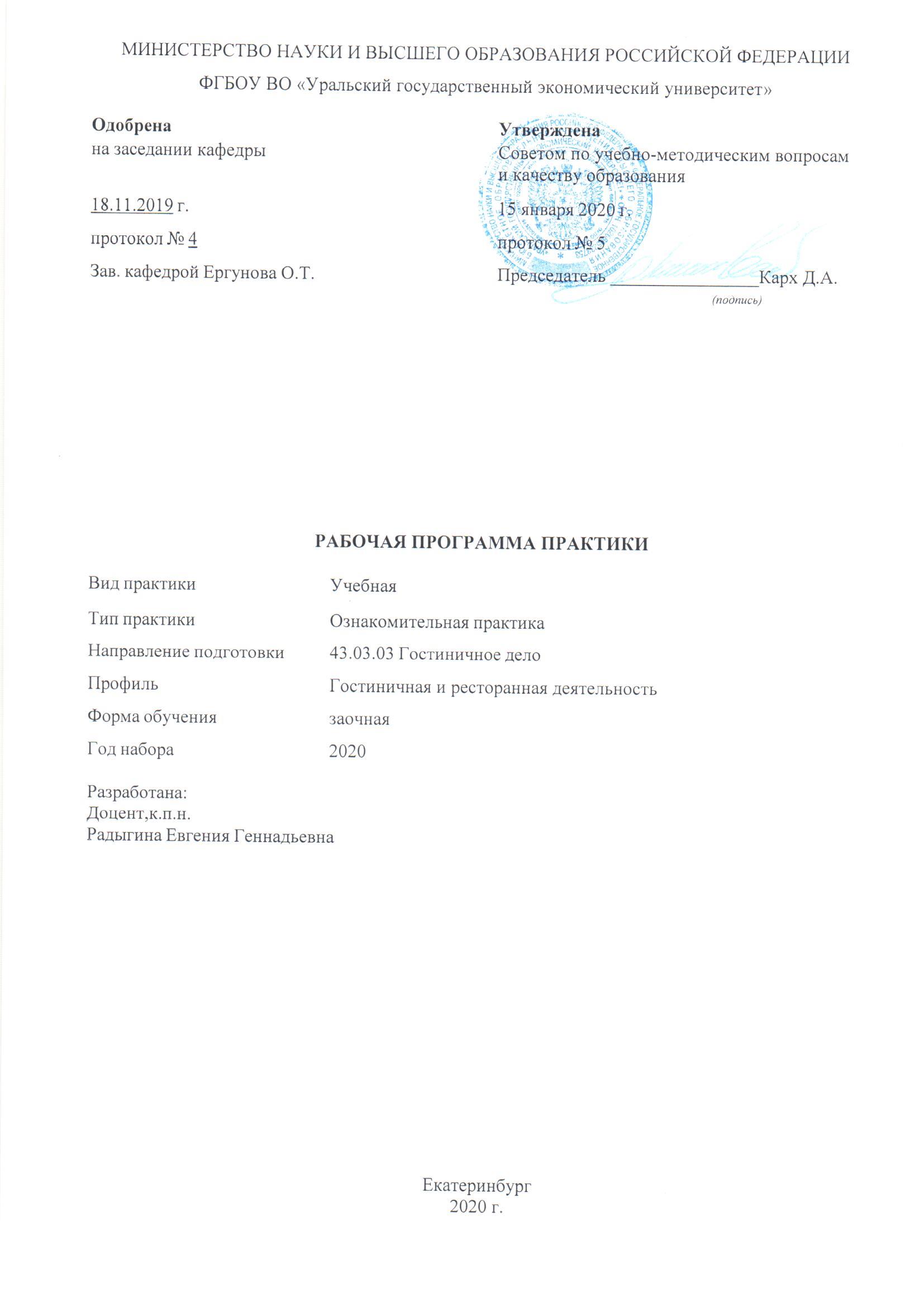 СОДЕРЖАНИЕСОДЕРЖАНИЕВВЕДЕНИЕ31. ЦЕЛЬ, ВИД,ТИП, СПОСОБ (ПРИ НАЛИЧИИ) И ФОРМЫ ПРОВЕДЕНИЯ ПРАКТИКИ31. ЦЕЛЬ, ВИД,ТИП, СПОСОБ (ПРИ НАЛИЧИИ) И ФОРМЫ ПРОВЕДЕНИЯ ПРАКТИКИ2. МЕСТО ПРАКТИКИ В СТРУКТУРЕ ОПОП33. ОБЪЕМ ПРАКТИКИ34. ПЛАНИРУЕМЫЕ РЕЗУЛЬТАТЫ ОСВОЕНИЯ ОПОП35. ТЕМАТИЧЕСКИЙ ПЛАН56. ФОРМЫ ТЕКУЩЕГО КОНТРОЛЯ И ПРОМЕЖУТОЧНОЙ АТТЕСТАЦИИШКАЛЫ ОЦЕНИВАНИЯ56. ФОРМЫ ТЕКУЩЕГО КОНТРОЛЯ И ПРОМЕЖУТОЧНОЙ АТТЕСТАЦИИШКАЛЫ ОЦЕНИВАНИЯ7.  СОДЕРЖАНИЕ ПРАКТИКИ78. ОСОБЕННОСТИ ОРГАНИЗАЦИИ ПРАКТИКИ ДЛЯ ЛИЦ С ОГРАНИЧЕННЫМИ ВОЗМОЖНОСТЯМИ ЗДОРОВЬЯ88. ОСОБЕННОСТИ ОРГАНИЗАЦИИ ПРАКТИКИ ДЛЯ ЛИЦ С ОГРАНИЧЕННЫМИ ВОЗМОЖНОСТЯМИ ЗДОРОВЬЯ9. ПЕРЕЧЕНЬ ОСНОВНОЙ И ДОПОЛНИТЕЛЬНОЙ УЧЕБНОЙ ЛИТЕРАТУРЫ, НЕОБХОДИМОЙ ДЛЯ ПРОХОЖДЕНИЯ ПРАКТИКИ99. ПЕРЕЧЕНЬ ОСНОВНОЙ И ДОПОЛНИТЕЛЬНОЙ УЧЕБНОЙ ЛИТЕРАТУРЫ, НЕОБХОДИМОЙ ДЛЯ ПРОХОЖДЕНИЯ ПРАКТИКИ10. ПЕРЕЧЕНЬ ИНФОРМАЦИОННЫХ ТЕХНОЛОГИЙ, ВКЛЮЧАЯ ПЕРЕЧЕНЬ ЛИЦЕНЗИОННОГО ПРОГРАММНОГО ОБЕСПЕЧЕНИЯ И ИНФОРМАЦИОННЫХ СПРАВОЧНЫХ СИСТЕМ,  ОНЛАЙН КУРСОВ, ИСПОЛЬЗУЕМЫХ ПРИ ПРОХОЖДЕНИИ ПРАКТИКИ1010. ПЕРЕЧЕНЬ ИНФОРМАЦИОННЫХ ТЕХНОЛОГИЙ, ВКЛЮЧАЯ ПЕРЕЧЕНЬ ЛИЦЕНЗИОННОГО ПРОГРАММНОГО ОБЕСПЕЧЕНИЯ И ИНФОРМАЦИОННЫХ СПРАВОЧНЫХ СИСТЕМ,  ОНЛАЙН КУРСОВ, ИСПОЛЬЗУЕМЫХ ПРИ ПРОХОЖДЕНИИ ПРАКТИКИ11. ОПИСАНИЕ МАТЕРИАЛЬНО-ТЕХНИЧЕСКОЙ БАЗЫ, НЕОБХОДИМОЙ ДЛЯ ПРОХОЖДЕНИЯ ПРАКТИКИ1211. ОПИСАНИЕ МАТЕРИАЛЬНО-ТЕХНИЧЕСКОЙ БАЗЫ, НЕОБХОДИМОЙ ДЛЯ ПРОХОЖДЕНИЯ ПРАКТИКИВВЕДЕНИЕ ВВЕДЕНИЕ ВВЕДЕНИЕ ВВЕДЕНИЕ ВВЕДЕНИЕ ВВЕДЕНИЕ ВВЕДЕНИЕ ВВЕДЕНИЕ ВВЕДЕНИЕ ВВЕДЕНИЕ ВВЕДЕНИЕ ВВЕДЕНИЕ ВВЕДЕНИЕ ВВЕДЕНИЕ ВВЕДЕНИЕ ВВЕДЕНИЕ ВВЕДЕНИЕ ВВЕДЕНИЕ ВВЕДЕНИЕ ВВЕДЕНИЕ ВВЕДЕНИЕ ВВЕДЕНИЕ ВВЕДЕНИЕ Программа практики является частью основной профессиональной образовательной программы высшего образования - программы бакалавриата, разработанной в соответствии с ФГОС ВОПрограмма практики является частью основной профессиональной образовательной программы высшего образования - программы бакалавриата, разработанной в соответствии с ФГОС ВОПрограмма практики является частью основной профессиональной образовательной программы высшего образования - программы бакалавриата, разработанной в соответствии с ФГОС ВОПрограмма практики является частью основной профессиональной образовательной программы высшего образования - программы бакалавриата, разработанной в соответствии с ФГОС ВОПрограмма практики является частью основной профессиональной образовательной программы высшего образования - программы бакалавриата, разработанной в соответствии с ФГОС ВОПрограмма практики является частью основной профессиональной образовательной программы высшего образования - программы бакалавриата, разработанной в соответствии с ФГОС ВОПрограмма практики является частью основной профессиональной образовательной программы высшего образования - программы бакалавриата, разработанной в соответствии с ФГОС ВОПрограмма практики является частью основной профессиональной образовательной программы высшего образования - программы бакалавриата, разработанной в соответствии с ФГОС ВОПрограмма практики является частью основной профессиональной образовательной программы высшего образования - программы бакалавриата, разработанной в соответствии с ФГОС ВОПрограмма практики является частью основной профессиональной образовательной программы высшего образования - программы бакалавриата, разработанной в соответствии с ФГОС ВОПрограмма практики является частью основной профессиональной образовательной программы высшего образования - программы бакалавриата, разработанной в соответствии с ФГОС ВОПрограмма практики является частью основной профессиональной образовательной программы высшего образования - программы бакалавриата, разработанной в соответствии с ФГОС ВОПрограмма практики является частью основной профессиональной образовательной программы высшего образования - программы бакалавриата, разработанной в соответствии с ФГОС ВОПрограмма практики является частью основной профессиональной образовательной программы высшего образования - программы бакалавриата, разработанной в соответствии с ФГОС ВОПрограмма практики является частью основной профессиональной образовательной программы высшего образования - программы бакалавриата, разработанной в соответствии с ФГОС ВОПрограмма практики является частью основной профессиональной образовательной программы высшего образования - программы бакалавриата, разработанной в соответствии с ФГОС ВОПрограмма практики является частью основной профессиональной образовательной программы высшего образования - программы бакалавриата, разработанной в соответствии с ФГОС ВОПрограмма практики является частью основной профессиональной образовательной программы высшего образования - программы бакалавриата, разработанной в соответствии с ФГОС ВОПрограмма практики является частью основной профессиональной образовательной программы высшего образования - программы бакалавриата, разработанной в соответствии с ФГОС ВОПрограмма практики является частью основной профессиональной образовательной программы высшего образования - программы бакалавриата, разработанной в соответствии с ФГОС ВОПрограмма практики является частью основной профессиональной образовательной программы высшего образования - программы бакалавриата, разработанной в соответствии с ФГОС ВОПрограмма практики является частью основной профессиональной образовательной программы высшего образования - программы бакалавриата, разработанной в соответствии с ФГОС ВОПрограмма практики является частью основной профессиональной образовательной программы высшего образования - программы бакалавриата, разработанной в соответствии с ФГОС ВОФГОС ВОФГОС ВОФГОС ВОФГОС ВОФГОС ВОФедеральный государственный образовательный стандарт высшего образования по направлению подготовки 43.03.03 Гостиничное дело (уровень бакалавриата) (приказ Минобрнауки России от 08.06.2017г. №515)Федеральный государственный образовательный стандарт высшего образования по направлению подготовки 43.03.03 Гостиничное дело (уровень бакалавриата) (приказ Минобрнауки России от 08.06.2017г. №515)Федеральный государственный образовательный стандарт высшего образования по направлению подготовки 43.03.03 Гостиничное дело (уровень бакалавриата) (приказ Минобрнауки России от 08.06.2017г. №515)Федеральный государственный образовательный стандарт высшего образования по направлению подготовки 43.03.03 Гостиничное дело (уровень бакалавриата) (приказ Минобрнауки России от 08.06.2017г. №515)Федеральный государственный образовательный стандарт высшего образования по направлению подготовки 43.03.03 Гостиничное дело (уровень бакалавриата) (приказ Минобрнауки России от 08.06.2017г. №515)Федеральный государственный образовательный стандарт высшего образования по направлению подготовки 43.03.03 Гостиничное дело (уровень бакалавриата) (приказ Минобрнауки России от 08.06.2017г. №515)Федеральный государственный образовательный стандарт высшего образования по направлению подготовки 43.03.03 Гостиничное дело (уровень бакалавриата) (приказ Минобрнауки России от 08.06.2017г. №515)Федеральный государственный образовательный стандарт высшего образования по направлению подготовки 43.03.03 Гостиничное дело (уровень бакалавриата) (приказ Минобрнауки России от 08.06.2017г. №515)Федеральный государственный образовательный стандарт высшего образования по направлению подготовки 43.03.03 Гостиничное дело (уровень бакалавриата) (приказ Минобрнауки России от 08.06.2017г. №515)Федеральный государственный образовательный стандарт высшего образования по направлению подготовки 43.03.03 Гостиничное дело (уровень бакалавриата) (приказ Минобрнауки России от 08.06.2017г. №515)Федеральный государственный образовательный стандарт высшего образования по направлению подготовки 43.03.03 Гостиничное дело (уровень бакалавриата) (приказ Минобрнауки России от 08.06.2017г. №515)Федеральный государственный образовательный стандарт высшего образования по направлению подготовки 43.03.03 Гостиничное дело (уровень бакалавриата) (приказ Минобрнауки России от 08.06.2017г. №515)Федеральный государственный образовательный стандарт высшего образования по направлению подготовки 43.03.03 Гостиничное дело (уровень бакалавриата) (приказ Минобрнауки России от 08.06.2017г. №515)Федеральный государственный образовательный стандарт высшего образования по направлению подготовки 43.03.03 Гостиничное дело (уровень бакалавриата) (приказ Минобрнауки России от 08.06.2017г. №515)Федеральный государственный образовательный стандарт высшего образования по направлению подготовки 43.03.03 Гостиничное дело (уровень бакалавриата) (приказ Минобрнауки России от 08.06.2017г. №515)Федеральный государственный образовательный стандарт высшего образования по направлению подготовки 43.03.03 Гостиничное дело (уровень бакалавриата) (приказ Минобрнауки России от 08.06.2017г. №515)1. ЦЕЛЬ, ВИД, ТИП, СПОСОБ И ФОРМЫ ПРОВЕДЕНИЯ ПРАКТИКИ 1. ЦЕЛЬ, ВИД, ТИП, СПОСОБ И ФОРМЫ ПРОВЕДЕНИЯ ПРАКТИКИ 1. ЦЕЛЬ, ВИД, ТИП, СПОСОБ И ФОРМЫ ПРОВЕДЕНИЯ ПРАКТИКИ 1. ЦЕЛЬ, ВИД, ТИП, СПОСОБ И ФОРМЫ ПРОВЕДЕНИЯ ПРАКТИКИ 1. ЦЕЛЬ, ВИД, ТИП, СПОСОБ И ФОРМЫ ПРОВЕДЕНИЯ ПРАКТИКИ 1. ЦЕЛЬ, ВИД, ТИП, СПОСОБ И ФОРМЫ ПРОВЕДЕНИЯ ПРАКТИКИ 1. ЦЕЛЬ, ВИД, ТИП, СПОСОБ И ФОРМЫ ПРОВЕДЕНИЯ ПРАКТИКИ 1. ЦЕЛЬ, ВИД, ТИП, СПОСОБ И ФОРМЫ ПРОВЕДЕНИЯ ПРАКТИКИ 1. ЦЕЛЬ, ВИД, ТИП, СПОСОБ И ФОРМЫ ПРОВЕДЕНИЯ ПРАКТИКИ 1. ЦЕЛЬ, ВИД, ТИП, СПОСОБ И ФОРМЫ ПРОВЕДЕНИЯ ПРАКТИКИ 1. ЦЕЛЬ, ВИД, ТИП, СПОСОБ И ФОРМЫ ПРОВЕДЕНИЯ ПРАКТИКИ 1. ЦЕЛЬ, ВИД, ТИП, СПОСОБ И ФОРМЫ ПРОВЕДЕНИЯ ПРАКТИКИ 1. ЦЕЛЬ, ВИД, ТИП, СПОСОБ И ФОРМЫ ПРОВЕДЕНИЯ ПРАКТИКИ 1. ЦЕЛЬ, ВИД, ТИП, СПОСОБ И ФОРМЫ ПРОВЕДЕНИЯ ПРАКТИКИ 1. ЦЕЛЬ, ВИД, ТИП, СПОСОБ И ФОРМЫ ПРОВЕДЕНИЯ ПРАКТИКИ 1. ЦЕЛЬ, ВИД, ТИП, СПОСОБ И ФОРМЫ ПРОВЕДЕНИЯ ПРАКТИКИ 1. ЦЕЛЬ, ВИД, ТИП, СПОСОБ И ФОРМЫ ПРОВЕДЕНИЯ ПРАКТИКИ 1. ЦЕЛЬ, ВИД, ТИП, СПОСОБ И ФОРМЫ ПРОВЕДЕНИЯ ПРАКТИКИ 1. ЦЕЛЬ, ВИД, ТИП, СПОСОБ И ФОРМЫ ПРОВЕДЕНИЯ ПРАКТИКИ 1. ЦЕЛЬ, ВИД, ТИП, СПОСОБ И ФОРМЫ ПРОВЕДЕНИЯ ПРАКТИКИ 1. ЦЕЛЬ, ВИД, ТИП, СПОСОБ И ФОРМЫ ПРОВЕДЕНИЯ ПРАКТИКИ 1. ЦЕЛЬ, ВИД, ТИП, СПОСОБ И ФОРМЫ ПРОВЕДЕНИЯ ПРАКТИКИ 1. ЦЕЛЬ, ВИД, ТИП, СПОСОБ И ФОРМЫ ПРОВЕДЕНИЯ ПРАКТИКИ Целью является формирования компетенций в соответствии с видами профессиональной деятельности, на которые ориентирована программа, для готовности к решениям профессиональных задач.Целью является формирования компетенций в соответствии с видами профессиональной деятельности, на которые ориентирована программа, для готовности к решениям профессиональных задач.Целью является формирования компетенций в соответствии с видами профессиональной деятельности, на которые ориентирована программа, для готовности к решениям профессиональных задач.Целью является формирования компетенций в соответствии с видами профессиональной деятельности, на которые ориентирована программа, для готовности к решениям профессиональных задач.Целью является формирования компетенций в соответствии с видами профессиональной деятельности, на которые ориентирована программа, для готовности к решениям профессиональных задач.Целью является формирования компетенций в соответствии с видами профессиональной деятельности, на которые ориентирована программа, для готовности к решениям профессиональных задач.Целью является формирования компетенций в соответствии с видами профессиональной деятельности, на которые ориентирована программа, для готовности к решениям профессиональных задач.Целью является формирования компетенций в соответствии с видами профессиональной деятельности, на которые ориентирована программа, для готовности к решениям профессиональных задач.Целью является формирования компетенций в соответствии с видами профессиональной деятельности, на которые ориентирована программа, для готовности к решениям профессиональных задач.Целью является формирования компетенций в соответствии с видами профессиональной деятельности, на которые ориентирована программа, для готовности к решениям профессиональных задач.Целью является формирования компетенций в соответствии с видами профессиональной деятельности, на которые ориентирована программа, для готовности к решениям профессиональных задач.Целью является формирования компетенций в соответствии с видами профессиональной деятельности, на которые ориентирована программа, для готовности к решениям профессиональных задач.Целью является формирования компетенций в соответствии с видами профессиональной деятельности, на которые ориентирована программа, для готовности к решениям профессиональных задач.Целью является формирования компетенций в соответствии с видами профессиональной деятельности, на которые ориентирована программа, для готовности к решениям профессиональных задач.Целью является формирования компетенций в соответствии с видами профессиональной деятельности, на которые ориентирована программа, для готовности к решениям профессиональных задач.Целью является формирования компетенций в соответствии с видами профессиональной деятельности, на которые ориентирована программа, для готовности к решениям профессиональных задач.Целью является формирования компетенций в соответствии с видами профессиональной деятельности, на которые ориентирована программа, для готовности к решениям профессиональных задач.Целью является формирования компетенций в соответствии с видами профессиональной деятельности, на которые ориентирована программа, для готовности к решениям профессиональных задач.Целью является формирования компетенций в соответствии с видами профессиональной деятельности, на которые ориентирована программа, для готовности к решениям профессиональных задач.Целью является формирования компетенций в соответствии с видами профессиональной деятельности, на которые ориентирована программа, для готовности к решениям профессиональных задач.Целью является формирования компетенций в соответствии с видами профессиональной деятельности, на которые ориентирована программа, для готовности к решениям профессиональных задач.Целью является формирования компетенций в соответствии с видами профессиональной деятельности, на которые ориентирована программа, для готовности к решениям профессиональных задач.Целью является формирования компетенций в соответствии с видами профессиональной деятельности, на которые ориентирована программа, для готовности к решениям профессиональных задач.Вид практики: Вид практики: Вид практики: Вид практики: Вид практики: Учебная Учебная Учебная Учебная Учебная Учебная Учебная Учебная Учебная Учебная Учебная Тип практики: Тип практики: Тип практики: Тип практики: Тип практики: Ознакомительная практика Ознакомительная практика Ознакомительная практика Ознакомительная практика Ознакомительная практика Ознакомительная практика Ознакомительная практика Ознакомительная практика Ознакомительная практика Ознакомительная практика Ознакомительная практика Способы проведения практики: Способы проведения практики: Способы проведения практики: Способы проведения практики: Способы проведения практики: Способы проведения практики: Способы проведения практики: Способы проведения практики: Способы проведения практики: Способы проведения практики: Способы проведения практики: Способы проведения практики: Способы проведения практики: стационарная стационарная стационарная стационарная стационарная стационарная стационарная Формы проведения практики: Формы проведения практики: Формы проведения практики: Формы проведения практики: Формы проведения практики: Формы проведения практики: Формы проведения практики: Формы проведения практики: Формы проведения практики: Формы проведения практики: дискретно - по видам практик дискретно - по видам практик дискретно - по видам практик дискретно - по видам практик дискретно - по видам практик дискретно - по видам практик дискретно - по видам практик дискретно - по видам практик дискретно - по видам практик дискретно - по видам практик дискретно - по видам практик дискретно - по видам практик дискретно - по видам практик дискретно - по видам практик дискретно - по видам практик Практика может быть проведена с использованием дистанционных  образовательных технологий и электронного обучения.Практика может быть проведена с использованием дистанционных  образовательных технологий и электронного обучения.Практика может быть проведена с использованием дистанционных  образовательных технологий и электронного обучения.Практика может быть проведена с использованием дистанционных  образовательных технологий и электронного обучения.Практика может быть проведена с использованием дистанционных  образовательных технологий и электронного обучения.Практика может быть проведена с использованием дистанционных  образовательных технологий и электронного обучения.Практика может быть проведена с использованием дистанционных  образовательных технологий и электронного обучения.Практика может быть проведена с использованием дистанционных  образовательных технологий и электронного обучения.Практика может быть проведена с использованием дистанционных  образовательных технологий и электронного обучения.Практика может быть проведена с использованием дистанционных  образовательных технологий и электронного обучения.Практика может быть проведена с использованием дистанционных  образовательных технологий и электронного обучения.Практика может быть проведена с использованием дистанционных  образовательных технологий и электронного обучения.Практика может быть проведена с использованием дистанционных  образовательных технологий и электронного обучения.Практика может быть проведена с использованием дистанционных  образовательных технологий и электронного обучения.Практика может быть проведена с использованием дистанционных  образовательных технологий и электронного обучения.Практика может быть проведена с использованием дистанционных  образовательных технологий и электронного обучения.Практика может быть проведена с использованием дистанционных  образовательных технологий и электронного обучения.Практика может быть проведена с использованием дистанционных  образовательных технологий и электронного обучения.Практика может быть проведена с использованием дистанционных  образовательных технологий и электронного обучения.Практика может быть проведена с использованием дистанционных  образовательных технологий и электронного обучения.Практика может быть проведена с использованием дистанционных  образовательных технологий и электронного обучения.Практика может быть проведена с использованием дистанционных  образовательных технологий и электронного обучения.Практика может быть проведена с использованием дистанционных  образовательных технологий и электронного обучения.2. МЕСТО ПРАКТИКИ В СТРУКТУРЕ ОПОП 2. МЕСТО ПРАКТИКИ В СТРУКТУРЕ ОПОП 2. МЕСТО ПРАКТИКИ В СТРУКТУРЕ ОПОП 2. МЕСТО ПРАКТИКИ В СТРУКТУРЕ ОПОП 2. МЕСТО ПРАКТИКИ В СТРУКТУРЕ ОПОП 2. МЕСТО ПРАКТИКИ В СТРУКТУРЕ ОПОП 2. МЕСТО ПРАКТИКИ В СТРУКТУРЕ ОПОП 2. МЕСТО ПРАКТИКИ В СТРУКТУРЕ ОПОП 2. МЕСТО ПРАКТИКИ В СТРУКТУРЕ ОПОП 2. МЕСТО ПРАКТИКИ В СТРУКТУРЕ ОПОП 2. МЕСТО ПРАКТИКИ В СТРУКТУРЕ ОПОП 2. МЕСТО ПРАКТИКИ В СТРУКТУРЕ ОПОП 2. МЕСТО ПРАКТИКИ В СТРУКТУРЕ ОПОП 2. МЕСТО ПРАКТИКИ В СТРУКТУРЕ ОПОП 2. МЕСТО ПРАКТИКИ В СТРУКТУРЕ ОПОП 2. МЕСТО ПРАКТИКИ В СТРУКТУРЕ ОПОП 2. МЕСТО ПРАКТИКИ В СТРУКТУРЕ ОПОП 2. МЕСТО ПРАКТИКИ В СТРУКТУРЕ ОПОП 2. МЕСТО ПРАКТИКИ В СТРУКТУРЕ ОПОП 2. МЕСТО ПРАКТИКИ В СТРУКТУРЕ ОПОП 2. МЕСТО ПРАКТИКИ В СТРУКТУРЕ ОПОП 2. МЕСТО ПРАКТИКИ В СТРУКТУРЕ ОПОП 2. МЕСТО ПРАКТИКИ В СТРУКТУРЕ ОПОП Практика в полном объеме относится к базовой части учебного плана.Практика в полном объеме относится к базовой части учебного плана.Практика в полном объеме относится к базовой части учебного плана.Практика в полном объеме относится к базовой части учебного плана.Практика в полном объеме относится к базовой части учебного плана.Практика в полном объеме относится к базовой части учебного плана.Практика в полном объеме относится к базовой части учебного плана.Практика в полном объеме относится к базовой части учебного плана.Практика в полном объеме относится к базовой части учебного плана.Практика в полном объеме относится к базовой части учебного плана.Практика в полном объеме относится к базовой части учебного плана.Практика в полном объеме относится к базовой части учебного плана.Практика в полном объеме относится к базовой части учебного плана.Практика в полном объеме относится к базовой части учебного плана.Практика в полном объеме относится к базовой части учебного плана.Практика в полном объеме относится к базовой части учебного плана.Практика в полном объеме относится к базовой части учебного плана.Практика в полном объеме относится к базовой части учебного плана.Практика в полном объеме относится к базовой части учебного плана.Практика в полном объеме относится к базовой части учебного плана.Практика в полном объеме относится к базовой части учебного плана.Практика в полном объеме относится к базовой части учебного плана.Практика в полном объеме относится к базовой части учебного плана.3. ОБЪЕМ ПРАКТИКИ3. ОБЪЕМ ПРАКТИКИ3. ОБЪЕМ ПРАКТИКИ3. ОБЪЕМ ПРАКТИКИ3. ОБЪЕМ ПРАКТИКИ3. ОБЪЕМ ПРАКТИКИ3. ОБЪЕМ ПРАКТИКИ3. ОБЪЕМ ПРАКТИКИ3. ОБЪЕМ ПРАКТИКИ3. ОБЪЕМ ПРАКТИКИ3. ОБЪЕМ ПРАКТИКИ3. ОБЪЕМ ПРАКТИКИ3. ОБЪЕМ ПРАКТИКИ3. ОБЪЕМ ПРАКТИКИ3. ОБЪЕМ ПРАКТИКИ3. ОБЪЕМ ПРАКТИКИ3. ОБЪЕМ ПРАКТИКИ3. ОБЪЕМ ПРАКТИКИ3. ОБЪЕМ ПРАКТИКИ3. ОБЪЕМ ПРАКТИКИ3. ОБЪЕМ ПРАКТИКИ3. ОБЪЕМ ПРАКТИКИ3. ОБЪЕМ ПРАКТИКИПромежуточный контрольПромежуточный контрольПромежуточный контрольПромежуточный контрольПромежуточный контрольПромежуточный контрольПромежуточный контрольЧасовЧасовЧасовЧасовЧасовЧасовЧасовЧасовЧасовЧасовЧасовЗ.е.Промежуточный контрольПромежуточный контрольПромежуточный контрольПромежуточный контрольПромежуточный контрольПромежуточный контрольПромежуточный контрольВсего за семестрВсего за семестрВсего за семестрВсего за семестрВсего за семестрКонтактная работа .(по уч.зан.)Контактная работа .(по уч.зан.)Контактная работа .(по уч.зан.)Контактная работа .(по уч.зан.)Контактная работа .(по уч.зан.)Самостоятель ная работав том числе подготовка контрольных и курсовыхЗ.е.Промежуточный контрольПромежуточный контрольПромежуточный контрольПромежуточный контрольПромежуточный контрольПромежуточный контрольПромежуточный контрольВсего за семестрВсего за семестрВсего за семестрВсего за семестрВсего за семестрВсегоЛекцииЛекцииЛекцииЛекцииСамостоятель ная работав том числе подготовка контрольных и курсовыхЗ.е.Семестр 2Семестр 2Семестр 2Семестр 2Семестр 2Семестр 2Семестр 2Семестр 2Семестр 2Семестр 2Семестр 2Семестр 2Семестр 2Семестр 2Семестр 2Семестр 2Семестр 2Семестр 2Семестр 2Зачет с оценкойЗачет с оценкойЗачет с оценкойЗачет с оценкойЗачет с оценкойЗачет с оценкойЗачет с оценкой2162162162162162222221064.ПЛАНИРУЕМЫЕ РЕЗУЛЬТАТЫ ОСВОЕНИЯ ОПОП 4.ПЛАНИРУЕМЫЕ РЕЗУЛЬТАТЫ ОСВОЕНИЯ ОПОП 4.ПЛАНИРУЕМЫЕ РЕЗУЛЬТАТЫ ОСВОЕНИЯ ОПОП 4.ПЛАНИРУЕМЫЕ РЕЗУЛЬТАТЫ ОСВОЕНИЯ ОПОП 4.ПЛАНИРУЕМЫЕ РЕЗУЛЬТАТЫ ОСВОЕНИЯ ОПОП 4.ПЛАНИРУЕМЫЕ РЕЗУЛЬТАТЫ ОСВОЕНИЯ ОПОП 4.ПЛАНИРУЕМЫЕ РЕЗУЛЬТАТЫ ОСВОЕНИЯ ОПОП 4.ПЛАНИРУЕМЫЕ РЕЗУЛЬТАТЫ ОСВОЕНИЯ ОПОП 4.ПЛАНИРУЕМЫЕ РЕЗУЛЬТАТЫ ОСВОЕНИЯ ОПОП 4.ПЛАНИРУЕМЫЕ РЕЗУЛЬТАТЫ ОСВОЕНИЯ ОПОП 4.ПЛАНИРУЕМЫЕ РЕЗУЛЬТАТЫ ОСВОЕНИЯ ОПОП 4.ПЛАНИРУЕМЫЕ РЕЗУЛЬТАТЫ ОСВОЕНИЯ ОПОП 4.ПЛАНИРУЕМЫЕ РЕЗУЛЬТАТЫ ОСВОЕНИЯ ОПОП 4.ПЛАНИРУЕМЫЕ РЕЗУЛЬТАТЫ ОСВОЕНИЯ ОПОП 4.ПЛАНИРУЕМЫЕ РЕЗУЛЬТАТЫ ОСВОЕНИЯ ОПОП 4.ПЛАНИРУЕМЫЕ РЕЗУЛЬТАТЫ ОСВОЕНИЯ ОПОП 4.ПЛАНИРУЕМЫЕ РЕЗУЛЬТАТЫ ОСВОЕНИЯ ОПОП 4.ПЛАНИРУЕМЫЕ РЕЗУЛЬТАТЫ ОСВОЕНИЯ ОПОП 4.ПЛАНИРУЕМЫЕ РЕЗУЛЬТАТЫ ОСВОЕНИЯ ОПОП 4.ПЛАНИРУЕМЫЕ РЕЗУЛЬТАТЫ ОСВОЕНИЯ ОПОП 4.ПЛАНИРУЕМЫЕ РЕЗУЛЬТАТЫ ОСВОЕНИЯ ОПОП 4.ПЛАНИРУЕМЫЕ РЕЗУЛЬТАТЫ ОСВОЕНИЯ ОПОП 4.ПЛАНИРУЕМЫЕ РЕЗУЛЬТАТЫ ОСВОЕНИЯ ОПОП В результате прохождения практики у обучающегося  должны быть сформированы компетенции, установленные в соответствии ФГОС ВО.В результате прохождения практики у обучающегося  должны быть сформированы компетенции, установленные в соответствии ФГОС ВО.В результате прохождения практики у обучающегося  должны быть сформированы компетенции, установленные в соответствии ФГОС ВО.В результате прохождения практики у обучающегося  должны быть сформированы компетенции, установленные в соответствии ФГОС ВО.В результате прохождения практики у обучающегося  должны быть сформированы компетенции, установленные в соответствии ФГОС ВО.В результате прохождения практики у обучающегося  должны быть сформированы компетенции, установленные в соответствии ФГОС ВО.В результате прохождения практики у обучающегося  должны быть сформированы компетенции, установленные в соответствии ФГОС ВО.В результате прохождения практики у обучающегося  должны быть сформированы компетенции, установленные в соответствии ФГОС ВО.В результате прохождения практики у обучающегося  должны быть сформированы компетенции, установленные в соответствии ФГОС ВО.В результате прохождения практики у обучающегося  должны быть сформированы компетенции, установленные в соответствии ФГОС ВО.В результате прохождения практики у обучающегося  должны быть сформированы компетенции, установленные в соответствии ФГОС ВО.В результате прохождения практики у обучающегося  должны быть сформированы компетенции, установленные в соответствии ФГОС ВО.В результате прохождения практики у обучающегося  должны быть сформированы компетенции, установленные в соответствии ФГОС ВО.В результате прохождения практики у обучающегося  должны быть сформированы компетенции, установленные в соответствии ФГОС ВО.В результате прохождения практики у обучающегося  должны быть сформированы компетенции, установленные в соответствии ФГОС ВО.В результате прохождения практики у обучающегося  должны быть сформированы компетенции, установленные в соответствии ФГОС ВО.В результате прохождения практики у обучающегося  должны быть сформированы компетенции, установленные в соответствии ФГОС ВО.В результате прохождения практики у обучающегося  должны быть сформированы компетенции, установленные в соответствии ФГОС ВО.В результате прохождения практики у обучающегося  должны быть сформированы компетенции, установленные в соответствии ФГОС ВО.В результате прохождения практики у обучающегося  должны быть сформированы компетенции, установленные в соответствии ФГОС ВО.В результате прохождения практики у обучающегося  должны быть сформированы компетенции, установленные в соответствии ФГОС ВО.В результате прохождения практики у обучающегося  должны быть сформированы компетенции, установленные в соответствии ФГОС ВО.В результате прохождения практики у обучающегося  должны быть сформированы компетенции, установленные в соответствии ФГОС ВО.Шифр и наименование компетенцииШифр и наименование компетенцииШифр и наименование компетенцииШифр и наименование компетенцииШифр и наименование компетенцииШифр и наименование компетенцииШифр и наименование компетенцииШифр и наименование компетенцииШифр и наименование компетенцииШифр и наименование компетенцииШифр и наименование компетенцииИндикаторы достижения компетенцийИндикаторы достижения компетенцийИндикаторы достижения компетенцийИндикаторы достижения компетенцийИндикаторы достижения компетенцийИндикаторы достижения компетенцийИндикаторы достижения компетенцийИндикаторы достижения компетенцийИндикаторы достижения компетенцийИндикаторы достижения компетенцийИндикаторы достижения компетенцийИндикаторы достижения компетенцийУК-6 Способен управлять своим временем, выстраивать и реализовывать траекторию саморазвития на основе принципов образования в течение всей жизниИД-1.УК-6 Знает основные принципы самовоспитания и самообразования,профессионального и личностного развития, исходя из этапов карьерного роста и требований рынка труда.Умеет планировать свое рабочее время и время для саморазвития. формулировать цели личностного и профессионального развития и условия их достижения, исходя из тенденций развития области профессиональной деятельности, индивидуально-личностных особенностей.Имеет практический опыт получения дополнительного образования, изучения дополнительных образовательных программ.Общепрофессиональные компетенции (ОПК)Общепрофессиональные компетенции (ОПК)Шифр и наименование компетенцииИндикаторы достижения компетенцийОПК-6 Способен применять законодательство Российской Федерации, а также нормы международного права при осуществлении профессиональной деятельностиИД-1.ОПК-6 Знать: Нормативно-правовую документацию для деятельности в избранной профессиональной области;Уметь: Применять законодательство Российской Федерации о предоставлении туристских услуг.Иметь навыки: Обеспечения документооборота в соответствии с нормативными требованиями.ОПК-7 Способен обеспечивать безопасность обслуживания потребителей и соблюдение требований заинтересованных сторон на основании выполнения норм и правил охраны труда и техники безопасностиИД-1.ОПК-7 Знать: Требования к безопасности обслуживания потребителей туристских услуг.Уметь: Применять нормативную документацию по обеспечению безопасности обслуживания потребителей туристских услугИметь навыки: Соблюдения требований охраны труда и техники безопасности в подразделениях предприятий избранной сферы деятельностиОПК-8 Способен понимать принципы работы современных информационных технологий и использовать их для решения задач профессиональной деятельностиИД-1.ОПК-8 Знать:  принципы работы современных информационных технологий,  необходимых для решения задач профессиональной деятельностиОПК-8 Способен понимать принципы работы современных информационных технологий и использовать их для решения задач профессиональной деятельностиИД-2.ОПК-8 Уметь: использовать современные информационные технологии для решения задач профессиональной деятельностиОПК-8 Способен понимать принципы работы современных информационных технологий и использовать их для решения задач профессиональной деятельностиОПК-8 Способен понимать принципы работы современных информационных технологий и использовать их для решения задач профессиональной деятельностиОПК-8 Способен понимать принципы работы современных информационных технологий и использовать их для решения задач профессиональной деятельностиИД-3.ОПК-8 Иметь практический опыт: работы с современными информационными технологиями при решении задач профессиональной деятельностиИД-3.ОПК-8 Иметь практический опыт: работы с современными информационными технологиями при решении задач профессиональной деятельностиИД-3.ОПК-8 Иметь практический опыт: работы с современными информационными технологиями при решении задач профессиональной деятельностиИД-3.ОПК-8 Иметь практический опыт: работы с современными информационными технологиями при решении задач профессиональной деятельностиИД-3.ОПК-8 Иметь практический опыт: работы с современными информационными технологиями при решении задач профессиональной деятельностиИД-3.ОПК-8 Иметь практический опыт: работы с современными информационными технологиями при решении задач профессиональной деятельностиИД-3.ОПК-8 Иметь практический опыт: работы с современными информационными технологиями при решении задач профессиональной деятельностиИД-3.ОПК-8 Иметь практический опыт: работы с современными информационными технологиями при решении задач профессиональной деятельностиИД-3.ОПК-8 Иметь практический опыт: работы с современными информационными технологиями при решении задач профессиональной деятельностиШифр и наименование компетенцииШифр и наименование компетенцииШифр и наименование компетенцииИндикаторы достижения компетенцийИндикаторы достижения компетенцийИндикаторы достижения компетенцийИндикаторы достижения компетенцийИндикаторы достижения компетенцийИндикаторы достижения компетенцийИндикаторы достижения компетенцийИндикаторы достижения компетенцийИндикаторы достижения компетенцийПК-4 Способен проектировать объекты профессиональной деятельностиПК-4 Способен проектировать объекты профессиональной деятельностиПК-4 Способен проектировать объекты профессиональной деятельностиИД-1.ПК-4 Знать: методы и технологии проектирования объектов профессиональной деятельности;Уметь: Определять цели и задачи проекта, составляет технико- экономическое обоснование проектов, реализуемых организациями избранной сферы профессиональной деятельности.Иметь навыки: Осуществления процесса проектирования и реализации проектов в организациях избранной сферы профессиональной деятельности.ИД-1.ПК-4 Знать: методы и технологии проектирования объектов профессиональной деятельности;Уметь: Определять цели и задачи проекта, составляет технико- экономическое обоснование проектов, реализуемых организациями избранной сферы профессиональной деятельности.Иметь навыки: Осуществления процесса проектирования и реализации проектов в организациях избранной сферы профессиональной деятельности.ИД-1.ПК-4 Знать: методы и технологии проектирования объектов профессиональной деятельности;Уметь: Определять цели и задачи проекта, составляет технико- экономическое обоснование проектов, реализуемых организациями избранной сферы профессиональной деятельности.Иметь навыки: Осуществления процесса проектирования и реализации проектов в организациях избранной сферы профессиональной деятельности.ИД-1.ПК-4 Знать: методы и технологии проектирования объектов профессиональной деятельности;Уметь: Определять цели и задачи проекта, составляет технико- экономическое обоснование проектов, реализуемых организациями избранной сферы профессиональной деятельности.Иметь навыки: Осуществления процесса проектирования и реализации проектов в организациях избранной сферы профессиональной деятельности.ИД-1.ПК-4 Знать: методы и технологии проектирования объектов профессиональной деятельности;Уметь: Определять цели и задачи проекта, составляет технико- экономическое обоснование проектов, реализуемых организациями избранной сферы профессиональной деятельности.Иметь навыки: Осуществления процесса проектирования и реализации проектов в организациях избранной сферы профессиональной деятельности.ИД-1.ПК-4 Знать: методы и технологии проектирования объектов профессиональной деятельности;Уметь: Определять цели и задачи проекта, составляет технико- экономическое обоснование проектов, реализуемых организациями избранной сферы профессиональной деятельности.Иметь навыки: Осуществления процесса проектирования и реализации проектов в организациях избранной сферы профессиональной деятельности.ИД-1.ПК-4 Знать: методы и технологии проектирования объектов профессиональной деятельности;Уметь: Определять цели и задачи проекта, составляет технико- экономическое обоснование проектов, реализуемых организациями избранной сферы профессиональной деятельности.Иметь навыки: Осуществления процесса проектирования и реализации проектов в организациях избранной сферы профессиональной деятельности.ИД-1.ПК-4 Знать: методы и технологии проектирования объектов профессиональной деятельности;Уметь: Определять цели и задачи проекта, составляет технико- экономическое обоснование проектов, реализуемых организациями избранной сферы профессиональной деятельности.Иметь навыки: Осуществления процесса проектирования и реализации проектов в организациях избранной сферы профессиональной деятельности.ИД-1.ПК-4 Знать: методы и технологии проектирования объектов профессиональной деятельности;Уметь: Определять цели и задачи проекта, составляет технико- экономическое обоснование проектов, реализуемых организациями избранной сферы профессиональной деятельности.Иметь навыки: Осуществления процесса проектирования и реализации проектов в организациях избранной сферы профессиональной деятельности.ПК-5 Способен обеспечить формирование и внедрение корпоративных стандартов и регламентов процессов обслуживания, соответствия отраслевым стандартам сервисаПК-5 Способен обеспечить формирование и внедрение корпоративных стандартов и регламентов процессов обслуживания, соответствия отраслевым стандартам сервисаПК-5 Способен обеспечить формирование и внедрение корпоративных стандартов и регламентов процессов обслуживания, соответствия отраслевым стандартам сервисаИД-1.ПК-5 Знать: Принципы разработки внутренних стандартов и регламентов процессов обслуживания на уровне подразделения организации избранной сферы деятельности.Уметь: Обеспечивать внедрение разработанных стандартов и регламентов в практическую деятельность организации избранной профессиональной сферы.Иметь навыки: Организации работы по подготовке и прохождению процедуры соответствия действующим общеотраслевым стандартам и системам сертификации на уровне департаментов (служб, отделов) организации избранной сферы деятельности.ИД-1.ПК-5 Знать: Принципы разработки внутренних стандартов и регламентов процессов обслуживания на уровне подразделения организации избранной сферы деятельности.Уметь: Обеспечивать внедрение разработанных стандартов и регламентов в практическую деятельность организации избранной профессиональной сферы.Иметь навыки: Организации работы по подготовке и прохождению процедуры соответствия действующим общеотраслевым стандартам и системам сертификации на уровне департаментов (служб, отделов) организации избранной сферы деятельности.ИД-1.ПК-5 Знать: Принципы разработки внутренних стандартов и регламентов процессов обслуживания на уровне подразделения организации избранной сферы деятельности.Уметь: Обеспечивать внедрение разработанных стандартов и регламентов в практическую деятельность организации избранной профессиональной сферы.Иметь навыки: Организации работы по подготовке и прохождению процедуры соответствия действующим общеотраслевым стандартам и системам сертификации на уровне департаментов (служб, отделов) организации избранной сферы деятельности.ИД-1.ПК-5 Знать: Принципы разработки внутренних стандартов и регламентов процессов обслуживания на уровне подразделения организации избранной сферы деятельности.Уметь: Обеспечивать внедрение разработанных стандартов и регламентов в практическую деятельность организации избранной профессиональной сферы.Иметь навыки: Организации работы по подготовке и прохождению процедуры соответствия действующим общеотраслевым стандартам и системам сертификации на уровне департаментов (служб, отделов) организации избранной сферы деятельности.ИД-1.ПК-5 Знать: Принципы разработки внутренних стандартов и регламентов процессов обслуживания на уровне подразделения организации избранной сферы деятельности.Уметь: Обеспечивать внедрение разработанных стандартов и регламентов в практическую деятельность организации избранной профессиональной сферы.Иметь навыки: Организации работы по подготовке и прохождению процедуры соответствия действующим общеотраслевым стандартам и системам сертификации на уровне департаментов (служб, отделов) организации избранной сферы деятельности.ИД-1.ПК-5 Знать: Принципы разработки внутренних стандартов и регламентов процессов обслуживания на уровне подразделения организации избранной сферы деятельности.Уметь: Обеспечивать внедрение разработанных стандартов и регламентов в практическую деятельность организации избранной профессиональной сферы.Иметь навыки: Организации работы по подготовке и прохождению процедуры соответствия действующим общеотраслевым стандартам и системам сертификации на уровне департаментов (служб, отделов) организации избранной сферы деятельности.ИД-1.ПК-5 Знать: Принципы разработки внутренних стандартов и регламентов процессов обслуживания на уровне подразделения организации избранной сферы деятельности.Уметь: Обеспечивать внедрение разработанных стандартов и регламентов в практическую деятельность организации избранной профессиональной сферы.Иметь навыки: Организации работы по подготовке и прохождению процедуры соответствия действующим общеотраслевым стандартам и системам сертификации на уровне департаментов (служб, отделов) организации избранной сферы деятельности.ИД-1.ПК-5 Знать: Принципы разработки внутренних стандартов и регламентов процессов обслуживания на уровне подразделения организации избранной сферы деятельности.Уметь: Обеспечивать внедрение разработанных стандартов и регламентов в практическую деятельность организации избранной профессиональной сферы.Иметь навыки: Организации работы по подготовке и прохождению процедуры соответствия действующим общеотраслевым стандартам и системам сертификации на уровне департаментов (служб, отделов) организации избранной сферы деятельности.ИД-1.ПК-5 Знать: Принципы разработки внутренних стандартов и регламентов процессов обслуживания на уровне подразделения организации избранной сферы деятельности.Уметь: Обеспечивать внедрение разработанных стандартов и регламентов в практическую деятельность организации избранной профессиональной сферы.Иметь навыки: Организации работы по подготовке и прохождению процедуры соответствия действующим общеотраслевым стандартам и системам сертификации на уровне департаментов (служб, отделов) организации избранной сферы деятельности.5. ТЕМАТИЧЕСКИЙ ПЛАН 5. ТЕМАТИЧЕСКИЙ ПЛАН 5. ТЕМАТИЧЕСКИЙ ПЛАН 5. ТЕМАТИЧЕСКИЙ ПЛАН 5. ТЕМАТИЧЕСКИЙ ПЛАН 5. ТЕМАТИЧЕСКИЙ ПЛАН 5. ТЕМАТИЧЕСКИЙ ПЛАН 5. ТЕМАТИЧЕСКИЙ ПЛАН 5. ТЕМАТИЧЕСКИЙ ПЛАН 5. ТЕМАТИЧЕСКИЙ ПЛАН 5. ТЕМАТИЧЕСКИЙ ПЛАН 5. ТЕМАТИЧЕСКИЙ ПЛАН ЭтапЧасовЧасовЧасовЧасовЧасовЧасовЧасовЧасовЧасовЧасовЧасовЭтапНаименование этапаНаименование этапаНаименование этапаНаименование этапаВсегочасовКонтактная работа .(по уч.зан.)Контактная работа .(по уч.зан.)Контактная работа .(по уч.зан.)Контактная работа .(по уч.зан.)Самост. работаКонтроль самостоятельн ой работыЭтапНаименование этапаНаименование этапаНаименование этапаНаименование этапаВсегочасовЛекцииЛаборатор ныеПрактичес кие занятияПрактичес кие занятияСамост. работаКонтроль самостоятельн ой работыСеместр 2Семестр 2Семестр 2Семестр 2Семестр 2212Этап 1.Организационный этап практикиОрганизационный этап практикиОрганизационный этап практикиОрганизационный этап практики36234Этап 2.Основной этап практикиОсновной этап практикиОсновной этап практикиОсновной этап практики144144Этап 3.Заключительный этап практикиЗаключительный этап практикиЗаключительный этап практикиЗаключительный этап практики32326. ФОРМЫ ТЕКУЩЕГО КОНТРОЛЯ И ПРОМЕЖУТОЧНОЙ АТТЕСТАЦИИ ШКАЛЫ ОЦЕНИВАНИЯ 6. ФОРМЫ ТЕКУЩЕГО КОНТРОЛЯ И ПРОМЕЖУТОЧНОЙ АТТЕСТАЦИИ ШКАЛЫ ОЦЕНИВАНИЯ 6. ФОРМЫ ТЕКУЩЕГО КОНТРОЛЯ И ПРОМЕЖУТОЧНОЙ АТТЕСТАЦИИ ШКАЛЫ ОЦЕНИВАНИЯ 6. ФОРМЫ ТЕКУЩЕГО КОНТРОЛЯ И ПРОМЕЖУТОЧНОЙ АТТЕСТАЦИИ ШКАЛЫ ОЦЕНИВАНИЯ 6. ФОРМЫ ТЕКУЩЕГО КОНТРОЛЯ И ПРОМЕЖУТОЧНОЙ АТТЕСТАЦИИ ШКАЛЫ ОЦЕНИВАНИЯ 6. ФОРМЫ ТЕКУЩЕГО КОНТРОЛЯ И ПРОМЕЖУТОЧНОЙ АТТЕСТАЦИИ ШКАЛЫ ОЦЕНИВАНИЯ 6. ФОРМЫ ТЕКУЩЕГО КОНТРОЛЯ И ПРОМЕЖУТОЧНОЙ АТТЕСТАЦИИ ШКАЛЫ ОЦЕНИВАНИЯ 6. ФОРМЫ ТЕКУЩЕГО КОНТРОЛЯ И ПРОМЕЖУТОЧНОЙ АТТЕСТАЦИИ ШКАЛЫ ОЦЕНИВАНИЯ 6. ФОРМЫ ТЕКУЩЕГО КОНТРОЛЯ И ПРОМЕЖУТОЧНОЙ АТТЕСТАЦИИ ШКАЛЫ ОЦЕНИВАНИЯ 6. ФОРМЫ ТЕКУЩЕГО КОНТРОЛЯ И ПРОМЕЖУТОЧНОЙ АТТЕСТАЦИИ ШКАЛЫ ОЦЕНИВАНИЯ 6. ФОРМЫ ТЕКУЩЕГО КОНТРОЛЯ И ПРОМЕЖУТОЧНОЙ АТТЕСТАЦИИ ШКАЛЫ ОЦЕНИВАНИЯ 6. ФОРМЫ ТЕКУЩЕГО КОНТРОЛЯ И ПРОМЕЖУТОЧНОЙ АТТЕСТАЦИИ ШКАЛЫ ОЦЕНИВАНИЯ Раздел/ЭтапРаздел/ЭтапВид оценочного средстваВид оценочного средстваОписание оценочного средстваОписание оценочного средстваОписание оценочного средстваОписание оценочного средстваОписание оценочного средстваКритерии оцениванияКритерии оцениванияКритерии оцениванияТекущий контрольТекущий контрольТекущий контрольТекущий контрольТекущий контрольТекущий контрольТекущий контрольТекущий контрольТекущий контрольТекущий контрольТекущий контрольТекущий контрольТема 1Совместный рабочий график (приложение 1)Индивидуальное задание по практике (приложение 2)Календарный план прохождения основных этапов практикиСодержание практического заданиязачтеноТема 2Кейс (приложение 3)Практическое задание для выполнения во время практики5 балловТема 3Отчет по практике (приложение 4)Отчет состоит из основной части и приложений5 балловПромежуточный контрольПромежуточный контрольПромежуточный контрольПромежуточный контроль2 семестр (ЗаО)ОтчетСобеседование по вопросам на основании содержания отчета по практике и решения практического кейса5 балловОПИСАНИЕ ШКАЛ ОЦЕНИВАНИЯОПИСАНИЕ ШКАЛ ОЦЕНИВАНИЯОПИСАНИЕ ШКАЛ ОЦЕНИВАНИЯОПИСАНИЕ ШКАЛ ОЦЕНИВАНИЯТекущий контроль. Используется 100-балльная система оценивания. В течении практики руководители практики от профильной организации и университета осуществляют контроль в соответствии с совместным планом и индивидуальным планом обучающегося. В отчете обучающегося ставится процент выполнения и отметка «выполнено/не выполнено» Промежуточная аттестация. Используется рейтинговая система оценивания. Оценка работы обучающегося по окончанию практики осуществляется руководителем практики от университета в соответствии с разработанной им системой оценки достижений студента в процессе практики. Порядок перевода рейтинга, предусмотренных системой оценивания: Высокий уровень – 100% - 70% - отлично, хорошо, зачтено. Средний уровень – 69% - 50% - удовлетворительно, зачтено. Текущий контроль. Используется 100-балльная система оценивания. В течении практики руководители практики от профильной организации и университета осуществляют контроль в соответствии с совместным планом и индивидуальным планом обучающегося. В отчете обучающегося ставится процент выполнения и отметка «выполнено/не выполнено» Промежуточная аттестация. Используется рейтинговая система оценивания. Оценка работы обучающегося по окончанию практики осуществляется руководителем практики от университета в соответствии с разработанной им системой оценки достижений студента в процессе практики. Порядок перевода рейтинга, предусмотренных системой оценивания: Высокий уровень – 100% - 70% - отлично, хорошо, зачтено. Средний уровень – 69% - 50% - удовлетворительно, зачтено. Текущий контроль. Используется 100-балльная система оценивания. В течении практики руководители практики от профильной организации и университета осуществляют контроль в соответствии с совместным планом и индивидуальным планом обучающегося. В отчете обучающегося ставится процент выполнения и отметка «выполнено/не выполнено» Промежуточная аттестация. Используется рейтинговая система оценивания. Оценка работы обучающегося по окончанию практики осуществляется руководителем практики от университета в соответствии с разработанной им системой оценки достижений студента в процессе практики. Порядок перевода рейтинга, предусмотренных системой оценивания: Высокий уровень – 100% - 70% - отлично, хорошо, зачтено. Средний уровень – 69% - 50% - удовлетворительно, зачтено. Текущий контроль. Используется 100-балльная система оценивания. В течении практики руководители практики от профильной организации и университета осуществляют контроль в соответствии с совместным планом и индивидуальным планом обучающегося. В отчете обучающегося ставится процент выполнения и отметка «выполнено/не выполнено» Промежуточная аттестация. Используется рейтинговая система оценивания. Оценка работы обучающегося по окончанию практики осуществляется руководителем практики от университета в соответствии с разработанной им системой оценки достижений студента в процессе практики. Порядок перевода рейтинга, предусмотренных системой оценивания: Высокий уровень – 100% - 70% - отлично, хорошо, зачтено. Средний уровень – 69% - 50% - удовлетворительно, зачтено. Показатель оценкиПо 5-балльной системеХарактеристика показателя100% - 85%отличнообладают теоретическими знаниями в полном объеме, понимают, самостоятельно умеют применять, исследовать, идентифицировать, анализировать, систематизировать, распределять по категориям, рассчитать показатели, классифицировать, разрабатывать модели, алгоритмизировать, управлять, организовать, планировать процессы исследования, осуществлять оценку результатов  на высоком уровне84% - 70%хорошообладают теоретическими знаниями в полном объеме, понимают, самостоятельно умеют применять, исследовать, идентифицировать, анализировать, систематизировать, распределять по категориям, рассчитать показатели, классифицировать, разрабатывать модели, алгоритмизировать, управлять, организовать, планировать процессы исследования, осуществлять оценку результатов.Могут быть допущены недочеты, исправленные студентом самостоятельно в процессе работы (ответа и т.д.)69% - 50%удовлетворительнообладают общими теоретическими знаниями, умеют применять, исследовать, идентифицировать, анализировать, систематизировать, распределять по категориям, рассчитать показатели, классифицировать, разрабатывать модели, алгоритмизировать, управлять, организовать, планировать процессы исследования, осуществлять оценку результатов на среднем уровне.Допускаются ошибки, которые студент затрудняется исправить самостоятельно.49 %  и менеенеудовлетворительнообладают не полным объемом общих теоретическими знаниями, не умеют самостоятельно применять, исследовать, идентифицировать, анализировать, систематизировать, распределять по категориям, рассчитать показатели, классифицировать, разрабатывать модели, алгоритмизировать, управлять, организовать, планировать процессы исследования, осуществлять оценку результатов.Не сформированы умения и навыки для решения профессиональных задач100% - 50%зачтенохарактеристика показателя соответствует «отлично», «хорошо», «удовлетворительно»49 %  и менеене зачтенохарактеристика показателя соответствует «неудовлетворительно»7. СОДЕРЖАНИЕ ПРАКТИКИ 7. СОДЕРЖАНИЕ ПРАКТИКИ 7. СОДЕРЖАНИЕ ПРАКТИКИ 7. СОДЕРЖАНИЕ ПРАКТИКИ 7. СОДЕРЖАНИЕ ПРАКТИКИ 7.1. Содержание лекций7.1. Содержание лекций7.1. Содержание лекций7.1. Содержание лекций7.1. Содержание лекцийЭтап 1. Организационный этап практикиОрганизационное собрание.Оформление договора на практику, получение индивидуального задания на практику.7.3. Содержание самостоятельной работыЭтап 1. Организационный этап практикиОбщее ознакомление с предприятием, видами деятельности, продукцией (ассортиментом услуг). Инструктаж по охране труда, технике безопасности и противопожарной безопасности (при необходимости)Этап 2. Основной этап практикиХарактеристика предприятия. Изучение открытых источников информации об организации: вида и формы деятельности предприятия, правовых основ, истории, перспектив его развития, основных видов услуг и их характеристик; организационной структуры управления, содержания экономической работы на предприятии; связей предприятия с внешними контрагентами, показателям деятельности.Предприятие глазами гостя: анализ потребностей гостей, описание точек соприкосновения, основных характеристик качества обслуживания). Осуществление сбора, обработки и систематизации информации в соответствии с заданием.Предложения по удовлетворению потребностей гостейСамооценка деятельности и анализ своих профессиональных качеств, планирование траектории личностного и профессионального развитияЭтап 3. Заключительный этап практикиПодготовка отчетной документации по практике.Размещение отчета по практике в портфолио студента.Защита отчета.7.3.1.Совместный рабочий график проведения практикиПриложение 17.3.2. Индивидуальное заданиеПриложение 27.3.3. . Фонд оценочных средств для проведения промежуточной аттестации обучающихся по практикеПриложение 37.4. Отчет по практикеОтчет по ознакомительной практике (Приложение 4)8. ОСОБЕННОСТИ ОРГАНИЗАЦИИ ПРАКТИКИ ДЛЯ ЛИЦ С ОГРАНИЧЕННЫМИ ВОЗМОЖНОСТЯМИ ЗДОРОВЬЯ Практика для обучающихся с ограниченными возможностями здоровья и инвалидов проводится с учетом особенностей их психофизического развития, индивидуальных возможностей и состояния здоровья. По заявлению студента В целях доступности прохождения практики профильная организация и УрГЭУ обеспечивают следующие условия: - особый порядок прохождения практики, с учетом состояния их здоровья в формах, адаптированных к ограничениям их здоровья; - применение дистанционные образовательные технологии, которые предусматривают возможности приема-передачи информации в доступных для них формах. - доступ (удаленный доступ), к современным профессиональным базам данных и информационным справочным системам, состав которых определен рабочей программой практики. 9. ПЕРЕЧЕНЬ ОСНОВНОЙ И ДОПОЛНИТЕЛЬНОЙ УЧЕБНОЙ ЛИТЕРАТУРЫ, НЕОБХОДИМОЙ ДЛЯ ПРОХОЖДЕНИЯ ПРАКТИКИ Сайт библиотеки УрГЭУ http://lib.usue.ru/ Основная литература:1. Быстров С. А. Организация гостиничного дела:[учебное пособие] для студентов вузов, обучающихся по направлению подготовки 43.03.03 «Гостиничное дело». - Москва: ФОРУМ: ИНФРА -М, 2016. - 432 с.2. Быстров С. А. Технология и организация ресторанного бизнеса и питания туристов:учебник для студентов вузов, обучающихся по направлениям подготовки 19.03.04 «Технология продукции и организация общественного питания», 43.03.03 «Гостиничное дело», 43.03.01 «Сервис» (квалификация (степень) «бакалавр»). - Москва: ИНФРА-М, 2018. - 536 с.3. Быстров С. А. Организация гостиничного дела:учебное пособие для студентов вузов, обучающихся по направлению подготовки 43.03.03 «Гостиничное дело». - Москва: ФОРУМ: ИНФРА -М, 2018. - 432 с.4. Быстров С. А. Технология и организация ресторанного бизнеса и питания туристов:учебник для студентов вузов, обучающихся по направлениям подготовки 19.03.04 «Технология продукции и организация общественного питания», 43.03.03 «Гостиничное дело», 43.03.01 «Сервис» (квалификация (степень) «бакалавр»). - Москва: ИНФРА-М, 2019. - 536 с.5. Кобяк М. В., Скобкин С. С. Управление качеством в гостинице:учебное пособие для студентов вузов, обучающихся по специальности 100103 "Соц.-культур. сервис и туризм". - Москва: Магистр, 2012. - 510 с.6. Арбузова Н. Ю. Технология и организация гостиничных услуг:учебник для студентов вузов, обучающихся по направлению подготовки "Гостиничное дело". - Москва: Академия, 2014. - 224 с.Дополнительная литература:1. Малых Н. И., Можаева Н. Г. Экономика гостиничного предприятия:учебное пособие для студентов вузов, обучающихся по направлению подготовки 101100.62 "Гостиничное дело". - Москва: ФОРУМ: ИНФРА-М, 2013. - 320 с.2. Можаева Н. Г., Рыбачек Г. В. Организация туристской индустрии и география туризма:учебник для студентов средних  учебных заведений, обучающихся по специальности 100401 "Туризм". - Москва: ФОРУМ: ИНФРА-М, 2014. - 336 с.3. Можаева Н. Г., Рыбачек Г. В. Гостиничный сервис:учебник для студентов средних учебных заведений, обучающихся по специальности 101101 "Гостиничный сервис". - Москва: Альфа-М: ИНФРА-М, 2013. - 240 с.4. Можаева Н. Г., Камшечко М. В. Индустрия гостеприимства:Практикум : учебное пособие для студентов вузов, обучающихся по специальностям "Гостиничный сервис", "Сервис", "Туризм". - Москва: ФОРУМ: ИНФРА-М, 2017. - 120 с.5. Можаева Н. Г. Туристские ресурсы России:учебное пособие для студентов вузов, обучающихся по специальностям "Гостиничный сервис", "Сервис", "Туризм". - Москва: ФОРУМ: ИНФРА-М, 2017. - 112 с.6. Можаева Н. Г., Камшечко М. В. Индустрия гостеприимства. Практикум:учебное пособие для студентов вузов, обучающихся по направлениям подготовки 43.03.03 "Гостиничное дело", 43.03.01 "Сервис", 43.03.02 "Туризм" (квалификация (степень) "бакалавр"). - Москва: ФОРУМ: ИНФРА-М, 2018. - 120 с.7. Можаева Н. Г., Камшечко М. В. Индустрия гостеприимства. Практикум:учебное пособие для студентов вузов, обучающихся по направлениям подготовки 43.03.03 «Гостиничное дело», 43.03.01 «Сервис», 43.03.02 «Туризм» (квалификация (степень) «бакалавр»). - Москва: ФОРУМ: ИНФРА-М, 2019. - 120 с.8. Можаева Н. Г., Камшечко М. В. Индустрия гостеприимства. Практикум:учебное пособие для учебных заведений, реализующих программу среднего профессионального образования по специальности 43.02.11 «Гостиничный сервис». - Москва: ФОРУМ: ИНФРА-М, 2019. - 120 с.9. Сорокина А. В. Организация обслуживания в гостиницах и туристских комплексах:учебное пособие для студентов образовательных учреждений среднего профессионального образования, обучающихся по специальности  "Гостиничный сервис". - Москва: Альфа-М: Инфра-М, 2017. - 303 с.10. Тимохина Т. Л. Организация гостиничного дела [Электронный ресурс]:учебник для прикладного бакалавриата. - Москва: Юрайт, 2019. - 331 с. – Режим доступа: https://www.biblio- online.ru/bcode/43290311. Тимохина Т. Л. Технологии гостиничной деятельности: теория и практика [Электронный ресурс]:учебник для прикладного бакалавриата. - Москва: Юрайт, 2019. - 336 с. – Режим доступа: https://www.biblio-online.ru/bcode/43290412. Тимохина Т. Л. Гостиничный сервис [Электронный ресурс]:Учебник. - Москва: Издательство Юрайт, 2019. - 331 с. – Режим доступа: https://www.biblio-online.ru/bcode/43389113. Тимохина Т. Л. Гостиничная индустрия [Электронный ресурс]:учебник для студентов образовательных учреждений среднего профессионального образования. - Москва: Юрайт, 2019. - 336 с. – Режим доступа: https://www.biblio-online.ru/bcode/43389010. ПЕРЕЧЕНЬ ИНФОРМАЦИОННЫХ ТЕХНОЛОГИЙ, ВКЛЮЧАЯ ПЕРЕЧЕНЬ ЛИЦЕНЗИОННОГО ПРОГРАММНОГО ОБЕСПЕЧЕНИЯ И ИНФОРМАЦИОННЫХ СПРАВОЧНЫХ СИСТЕМ, ОНЛАЙН КУРСОВ, ИСПОЛЬЗУЕМЫХ ПРИ ПРОХОЖДЕНИИ ПРАКТИКИ Перечень лицензионного программного обеспечения:Microsoft Windows 10 .Договор № 52/223-ПО/2020 от 13.04.2020, Акт № Tr000523459 от 14.10.2020. Срок действия лиценции 30.09.2023. Astra Linux Common Edition. Договор № 1 от 13 июня 2018, акт от 17 декабря 2018. Срок действия лицензии - без ограничения срока. Microsoft Office 2016.Договор № 52/223-ПО/2020 от 13.04.2020, Акт № Tr000523459 от 14.10.2020 Срок действия лиценции 30.09.2023. МойОфис стандартный. Соглашение № СК-281 от 7 июня 2017. Дата заключения - 07.06.2017. Срок действия лицензии - без органичения срока. Libre Office. Лицензия GNU LGPL. Срок действия лицензии - без органичения срока. Adobe Acrobat DC Pro. Договор № 140/223-ПО/2020 от 19.10.2020. Срок действия лиценции 13.12.2021. Архиватор 7-Zip. Лицензия GNU LGPLv2.1 + with unRAR restriction / LZMA SDK in the public domain. Срок действия лицензии - без органичения срока. Adobe Reader. Лицензия freeeware. Срок действия лицензии - без органичения срока. Перечень информационных справочных систем, ресурсов информационно- телекоммуникационной сети «Интернет»:-Справочно-правовая система Консультант +. Договор № 163/223-У/2020 от 14.12.2020. Срок действия лицензии до 31.12.2021 Справочно-правовая система Гарант. Договор № 58419 от 22 декабря 2015. Срок действия лицензии -без ограничения срока Библиотека по техническому и фундаментальному экономическому анализу www.forexpf.ru Федеральная служба государственной статистики России www.gks.ru Министерство финансов России www.minfin.ru Статистический портал Высшей школы экономики http//stat.hse.ru Министерство экономического развития РФ www.economy.gov.ru Центр экономических и финансовых исследований и разработок www.cefir.ru Образовательный портал «Экономика, социология, менеджмент» http://ecsocman.hse.ru/ Экономический портал www.economicus.ru Институт народнохозяйственного прогнозирования Российской Академии Наук (ИНП РАН) www.ecfor.ru Проблемы теории и практики управления http://www.uptp.ru/ Российский экономический Интернет журнал www.e-rej.ru Система профессионального анализа рынков и компаний СПАРК http://www.spark-interfax.ru/Front/Index.aspx Система FIRA PRO – база данных предприятий, отраслей и регионов России http://www.fira.ru/ BvD- Информация о компаниях и бизнес-аналитика http://www.bvdinfo.com/ru-ru/home Гостиничный бизнес online http://prohotelia.com.ua/ Всемирная ассоциация гостиниц и ресторанов http://www.ih-ra.com/ Российский союз туриндустрии http://www.rata.ru/ Российская гостиничная ассоциация http://www.rha.ru/ Федерация рестораторов и отельеров http://www.new.frio.ru/ Портал о гостиничном бизнесе http://prohotel.ru Сообщество профессионалов гостиничного бизнеса www.frontdesk.ru Управление отелем https://welcomezone.ru/ 11. ОПИСАНИЕ МАТЕРИАЛЬНО-ТЕХНИЧЕСКОЙ БАЗЫ, НЕОБХОДИМОЙ ДЛЯ ПРОХОЖДЕНИЯ ПРАКТИКИ Реализация практики осуществляется с использованием материально-технической базы УрГЭУ и профильной организации (при необходимости). Рабочие места и помещения для самостоятельной работы обучающихся оснащены компьютерной техникой с возможностью подключения к сети "Интернет" и обеспечением доступа в электронную информационно-образовательную среду УрГЭУ и профильной организации (при наличии). Все помещения укомплектованы специализированной мебелью и оснащены мультимедийным оборудованием спецоборудованием (информационно-телекоммуникационным, иным компьютерным), доступом к информационно-поисковым, справочно-правовым системам, электронным библиотечным системам, базам данных действующего законодательства, иным информационным ресурсам служащими для представления учебной информации большой аудитории. 